不負平生志文 / 潘華庭「華庭，聖經理財課程我來談理論、讓妳來談實務，就這樣，營會當天妳來接我，再討論一下就好。」這是溫教授邀我在神國資源為基督文化營參與聖經理財課程的對話。那時，溫教授人在美國華府，我在台灣，也是我們第一次配搭服事。短短的幾句話，讓我深深感受到溫教授對我的愛、信任與提拔，並不斷給予我服事的機會。溫英幹教授是一個幽默、充滿睿智、願意付出愛的人。我視溫教授為我的父親。每次相見，他巴不得將手邊所有資料給我。除了鼓勵我多為神擺上，更加希望我成立公司，在聖經理財與財務規劃的領域上，能夠服事更多人。他更認真查考聖經，為我公司取名為「加百利」，期許透過我開辦各種課程及講座，成為眾人財務規劃的幫助與祝福，發揮基督徒影響力。每次跟溫教授分享我的服事及未來的計畫，教授總是設法為我連結、牽線或寫推薦信，即便溫教授身體不適，臥病在床，手中的服事從不歇息，尤其對台灣偏鄉的關愛。今年二月份仍為我寫一封好長的推薦信給東華大學須文蔚教授，協助我在偏鄉弱勢的事工，好完成神在我生命中的旨意。溫教授也跟我分享許多他心中想要做的事，希望我接續完成。教授，您放心!我會盡全力完成，尤其在聖經理財的事工，將您對我的期許不斷地延續下去。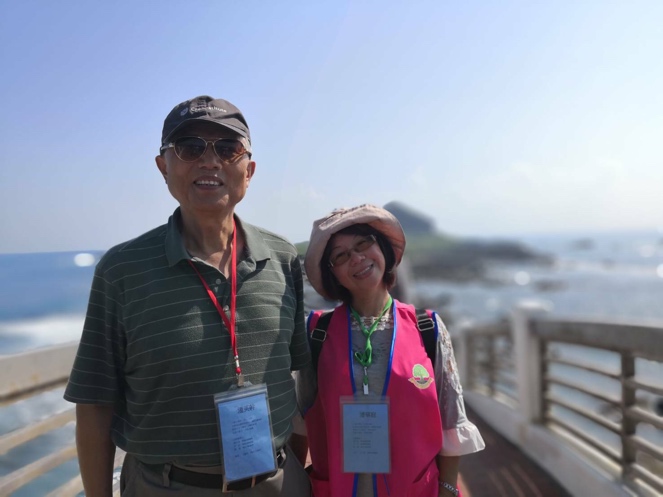 